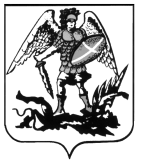 КОНТРОЛЬНО-СЧЕТНАЯ ПАЛАТА АРХАНГЕЛЬСКОЙ ОБЛАСТИпл. Ленина, 1, г. Архангельск, 163000 телефон/факс: 63-50-66, e-mail: support@kspao.ru ЗАКЛЮЧЕНИЕпо результатам экспертизы проекта областного закона «О внесении изменений и дополнений в областной закон«Об областном бюджете на 2023 год и на плановый период 2024 и 2025 годов»г. Архангельск                                                                                13 сентября 2023 г.В соответствии с п. 7 ст. 25 областного закона от 23.09.2008 № 562-29-ОЗ «О бюджетном процессе Архангельской области» (далее – закон о бюджетном процессе), подпунктом 1.1.3 Плана работы контрольно-счетной палаты Архангельской области на 2023 год, контрольно-счетной палатой проведена экспертиза проекта областного закона № пз7/1016 «О внесении изменений и дополнений в областной закон «Об областном бюджете на 2023 год и на плановый период 2024 и 2025 годов», внесенного для рассмотрения на сессии Архангельского областного Собрания депутатов (далее – законопроект).Законопроектом предлагается внести изменения в основные характеристики областного бюджета на 2023 год:Прогнозируемый объем доходов предлагается увеличить на 1 159,2 млн.руб. и с учетом предлагаемых изменений он составит 127 922,0 млн.руб.Общий объем расходов предлагается увеличить на 2 057,2 млн.руб., в результате чего расходы составят 148 686,3 млн.руб.Дефицит областного бюджета предлагается увеличить на 898,0 млн.руб., что с учетом изменений составит 20 764,3 млн.руб.Объем поступления налоговых и неналоговых доходов областного бюджета на 2023 год с учетом динамики поступлений налоговых и неналоговых доходов и оценкой их администраторов законопроектом предлагается увеличить в целом на 1 142,4 млн.руб. или на 1,3 %. В результате предлагаемых изменений прогноз поступления налоговых и неналоговых доходов в целом составит 87 337,7 млн.руб., из них:Прогноз поступления акцизов по подакцизным товарам (продукции), производимым на территории Российской Федерации предлагается увеличить на 49,97 млн.руб. (+0,5 %), в том числе: от уплаты акцизов на алкогольную продукцию с объемной долей спирта свыше 9 процентов – на 40,0 млн.руб. в соответствии с оценкой администратора поступлений; от уплаты акцизов на пиво – на 9,97 млн.руб., что обусловлено погашением задолженности прошлых лет.В результате предлагаемых изменений прогноз поступления акцизов в целом составит 9 138,4 млн.руб.Для справки: по состоянию на 08.09.2023 акцизы по подакцизным товарам (продукции), производимым на территории Российской Федерации поступили в сумме 6 497,5 млн.руб. или 71,1 % к прогнозу поступления указанных доходов с учетом предлагаемых изменений.Прогноз поступления налогов на совокупный доход законопроектом предлагается увеличить в целом на 148,7 млн.руб. (+2,9 %), из них: налог, взимаемый в связи с применением упрощенной системы налогообложения предлагается увеличить на 122,0 млн.руб., налог на профессиональный доход – на 26,7 млн.руб., что в результате соответственно составит 5 128,0 млн.руб. и 92,4 млн.руб.В результате предлагаемых изменений прогноз поступления налога на совокупный доход составит 5 220,4 млн.руб. Для справки: по состоянию на 08.09.2023 налог, взимаемый в связи с применением упрощенной системы налогообложения поступил в сумме 3 931,5 млн.руб. (76,7 % к прогнозу поступлений с учетом предлагаемых изменений); налог на профессиональный доход в сумме 67,4 млн.руб. (72,9 %).Полагаем, что с учетом динамики поступления и сроков платежей, прогноз поступления с учетом корректировки возможен к получению в целом за год.Предлагается увеличить прогноз поступления налогов на имущество на 467,8 млн.руб. (+4,8 %), что в целом составит 10 258,6 млн.руб., из них: налог на имущество организаций – на 461,0 млн.руб. (+4,9 %), транспортный налог – на 6,8 млн.руб. (+1,2 %), что в результате составит соответственно 9 700,0 млн.руб. и 556,9 млн.руб.Для справки: по состоянию на 08.09.2023 налог на имущество организаций поступил в сумме 7 012,0 млн.руб. (72,3 % к прогнозу указанных доходов с учетом предлагаемых изменений); транспортный налог в сумме 259,4 млн.руб. (46,6 %).По оценке УФНС по АО и НАО, представленной по запросу контрольно-счетной палаты 12.09.2023, существуют риски неисполнения кассового плана в части поступления налогов на имущество организаций с учетом предлагаемого увеличения, который превышает ожидаемую сумму поступлений с учетом планируемого погашения задолженности плательщиками, финансовое положение которых является нестабильным, на 167,6 млн.руб.Предлагается увеличить прогноз поступления налогов, сборов и регулярных платежей за пользование природными ресурсами на 455,2 млн.руб. (+11,8 %), что в целом составит 4 313,4 млн.руб., из них: налог на добычу полезных ископаемых в виде природных алмазов – на 237,0 млн.руб. (+6,3 %) и составит 3 979,4 млн.руб.; регулярные платежи за добычу полезных ископаемых (роялти) при выполнении соглашений о разделе продукции – на 15,4 млн.руб. (+20,5 %) и составит 90,5 млн.руб.; сборы за пользование объектами животного мира и за пользование объектами водных биологических ресурсов – на 202,8 млн.руб. (в 5,9 раз) и составит 243,5 млн.руб.Изменения обусловлены предоставлением уточненных деклараций по налогу на добычу полезных ископаемых в виде природных алмазов за прошлые периоды; изменением налогового законодательства в соответствии с нормами, установленными Федеральным законом от 21.11.2022 № 444-ФЗ «О внесении изменений в главу 25.1 части второй Налогового кодекса Российской Федерации» в части увеличения ставок сбора и изменение порядка применения налогового вычета в части сборов за пользование объектами водных биологических ресурсов (исключая внутренние водные объекты), а также динамикой поступления платежей.Для справки: по состоянию на 08.09.2023 налог на добычу полезных ископаемых поступил в сумме 3 138,2 млн.руб. (78,9 % к прогнозу поступлений с учетом предлагаемых изменений), регулярные платежи за добычу полезных ископаемых (роялти) при выполнении соглашений о разделе продукции – в сумме 72,1 млн.руб. (79,7 %), сборы за пользование объектами животного мира и за пользование объектами водных биологических ресурсов – в сумме 208,1 млн.руб. (85,5 %).Полагаем, что с учетом динамики поступления, прогноз поступления с учетом корректировки возможен к получению в целом за год.УФНС по АО и НАО в целом подтверждено увеличение прогноза поступления указанных выше налоговых доходов, за исключением налога на имущество организаций.Предлагается увеличить прогноз поступления доходов от использования имущества, находящегося в государственной собственности на 12,1 млн.руб. (+18,9 %), что в целом составит 75,9 млн.руб., из них: доходы в виде прибыли, приходящейся на доли в уставных (складочных) капиталах хозяйственных товариществ и обществ, или дивидендов по акциям, принадлежащим субъектам Российской Федерации на 10,6 млн.руб. (в 2,2 раза) и составит 19,4 млн.руб.; доходы от размещения средств бюджетов на 1,5 млн.руб. (+12,9 %) и составит 13,1 млн.руб.Предлагаемые изменения обусловлены фактическим поступлением указанных доходов по состоянию на дату подготовки настоящего заключения, из них дополнительно поступили доходы в виде прибыли, приходящейся на доли в уставных (складочных) капиталах хозяйственных товариществ и обществ, или дивидендов по акциям, принадлежащим субъектам РФ от АО «Гарантийная организация Архангельской области – 7,8 млн.руб., АО «Котласское ДРСУ» - 2,7 млн.руб.Предлагается увеличить прогноз поступления платежей при пользовании природными ресурсами на 4,9 млн.руб. (+0,3 %), что в целом составит 1 412,5 млн.руб., из них: прогноз платежей при пользовании недрами увеличить на 4,9 млн.руб. (+28,2 %), что составит 22,2 млн.руб.Предлагаемые изменения обусловлены фактическим поступлением указанных доходов в результате дополнительных аукционов в сфере природопользования в текущем году и поступлением разовых платежей по данному источнику.Для справки: на 08.09.2023 платежей при пользовании недрами поступило в сумме 23,6 млн.руб., что составляет 106,3 % к прогнозу поступлений с учетом предлагаемых изменений.Предлагается увеличить прогноз поступления доходов от продажи материальных и нематериальных активов на 3,7 млн.руб. (+68,4 %), что в целом составит 9,2 млн.руб., из них: доходы от реализации имущества, находящегося в государственной и муниципальной собственности (за исключением движимого имущества бюджетных и автономных учреждений, а также имущества государственных и муниципальных унитарных предприятий, в том числе казенных) увеличить на 1,6 млн.руб. (+30,7 %), что в результате составит 7,0 млн.руб.; доходы от продажи земельных участков, находящихся в государственной и муниципальной собственности – на 2,1 млн.руб. (в 21,0 раз), что составит 2,2 млн.руб.Предлагаемые изменения обусловлены фактическим поступлением указанных доходов в связи с дополнительной продажей объектов движимого и недвижимого имущества, а также земельных участков, находящихся в собственности Архангельской области.Для справки: по состоянию на 08.09.2023 доходы от реализации имущества, находящегося в государственной и муниципальной собственности (за исключением движимого имущества бюджетных и автономных учреждений, а также имущества государственных и муниципальных унитарных предприятий, в том числе казенных) поступили в сумме 7,3 млн.руб.; доходов от продажи земельных участков, находящихся в государственной и муниципальной собственности поступили в сумме 2,2 млн.руб.Законопроектом предлагается увеличить прогноз безвозмездных поступлений в 2023 году в части поступления доходов от возврата остатков субсидий, субвенций и иных межбюджетных трансфертов, имеющих целевое назначение, прошлых лет, а также от возврата организациями остатков субсидий прошлых лет на 16,8 млн.руб. или на 9,1 %. В результате указанной корректировки прогноз составит 201,2 млн.руб., общий прогноз безвозмездных поступлений – 40 584,3 млн.руб.В составе указанных средств учтены возвраты от учреждений, подведомственных министерству культуры Архангельской области – 4,4 млн.руб.; от учреждений, подведомственных инспекции по охране памятников культурного наследия Архангельской области – 7,2 млн.руб.; неиспользованные средства резервного фонда Правительства Архангельской области муниципальными образованиями – 5,2 млн.руб.Для справки: по состоянию на 08.09.2023 доходы от возврата остатков субсидий, субвенций и иных межбюджетных трансфертов, имеющих целевое назначение, прошлых лет поступили в сумме 314,5 млн.руб., что более, чем в 1,5 раза превышает прогноз указанных поступлений с учетом предлагаемых законопроектом изменений.Законопроектом предлагается увеличить размер резервного фонда Правительства Архангельской области на 329,0 млн.руб. (+40,0 %), который составит 1 151,3 млн.руб. или 0,8 % от общей суммы расходов областного бюджета на 2023 год, с учетом предлагаемых изменений, что не противоречит положениям ст. 81 БК РФ.Законопроектом предлагается увеличить ассигнования министерству транспорта по ГП «Развитие транспортной системы Архангельской области» на сумму 230,9 млн.руб., в том числе:На возмещение недополученных доходов, возникающих в результате государственного регулирования тарифов на перевозку пассажиров и багажа организациям воздушного транспорта, предлагается дополнительно предусмотреть 54,6 млн.руб.Согласно расчету прогнозируемого размера субсидий на возмещение недополученных доходов, возникающих в результате государственного регулирования тарифов на перевозки пассажиров и багажа воздушным транспортом на 2023 год, представленному министерством транспорта, потребность средств субсидии на 2023 год составит в размере 381,5 млн.руб. В областном бюджете на указанные цели в 2023 году предусмотрено 250,5 млн.руб. Дополнительная потребность составит 131,0 млн.руб.На основании вышеизложенного следует, что общий прогнозный объем ассигнований организациям транспорта, в части размера потребности в субсидии на возмещение недополученных доходов, не обеспечен финансированием из областного бюджета на 2023 год в сумме 76,4 млн.руб., что свидетельствует о нарушении принципов полноты отражения расходов и достоверности бюджета, определенных статьями 32 и 37 БК РФ.На возмещение недополученных доходов организациям железнодорожного транспорта, возникающих в результате государственного регулирования тарифов на перевозку пассажиров и багажа в пригородном и межмуниципальном сообщении предлагается дополнительно предусмотреть 140,0 млн.руб.Согласно предоставленному к законопроекту расчету потребности в субсидии на 2023 год (Приложение № 305-Расчет ЖД-транспорт) потребность средств субсидии составит 677,4 млн.руб. Дополнительная потребность в средствах субсидии составляет в размере 258,9 млн.руб.На основании вышеизложенного следует, что общий прогнозный объем ассигнований организациям транспорта в части размера потребности в субсидии на возмещение недополученных доходов не обеспечен финансированием из областного бюджета на 2023 год в сумме 118,9 млн.руб., что свидетельствует о нарушении принципов полноты отражения расходов и достоверности бюджета, определенных статьями 32 и 37 БК РФ.На компенсацию организациям железнодорожного транспорта потерь в доходах, возникающих в результате предоставления 50-процентной скидки на проезд железнодорожным транспортом общего пользования в поездах пригородного сообщения учащимся и воспитанникам образовательных организаций старше семи лет, студентам (курсантам), обучающимся по очной форме обучения в профессиональных образовательных организациях и образовательных организациях высшего образования, предлагается предусмотреть 1,0 млн.руб. Согласно предоставленному к законопроекту расчету потребности в субсидии на 2023 год (Приложение № 307-Расчет ЖД-транспорт) потребность средств субсидии составляет 13,9 млн.руб. Дополнительная потребность в средствах субсидии составляет в размере 4,6 млн.руб. На основании вышеизложенного следует, что общий прогнозный объем ассигнований в части компенсацию организациям железнодорожного транспорта потерь в доходах, не обеспечен финансированием из областного бюджета на 2023 год в сумме 3,6 млн.руб., что свидетельствует о нарушении принципов полноты отражения расходов и достоверности бюджета, определенных статьями 32 и 37 БК РФ.На обеспечение обслуживания воздушных судов и пассажиров на аэродроме Архангельск (Васьково) в период реконструкции искусственной взлетно-посадочной полосы аэродрома Архангельск (Талаги) Законопроектом предлагается предусмотреть АО «2-ой Архангельский объединенный авиаотряд» за сентябрь - ноябрь 2023 года в размере 29,0 млн.руб.Согласно расчету выпадающих доходов при предоставлении скидки на аэропортовое обслуживания с 1 мая по 30 ноября 2023 года, представленному министерством транспорта, прогнозная потребность средств на 2023 год составит 67,7 млн.руб. В областном бюджете на указанные цели в 2023 году предусмотрено 38,7 млн.руб., в нарушение принципов полноты отражения расходов и достоверности бюджета, определенных статьями 32 и 37 БК РФ.На обеспечение деятельности с наделением новой функцией по организации перевозок пассажиров и багажа легковым такси и регионального государственного контроля (надзора) в сфере перевозок пассажиров и багажа легковым такси ГКУ АО «Дорожное агентство «Архангельскавтодор» по подпрограмме «Создание условий для реализации государственной программы и осуществления иных расходов» предлагается предусмотреть 6,3 млн.руб.Общая потребность в 2023 году на исполнение указанной функции по организации перевозок легковым такси и контролю (надзору), согласно представленному министерством транспорта проекту сметы с учетом планируемой численности персонала в количестве 25 чел., составит 25,8 млн.руб.Постановлением Правительства Архангельской области от 03.08.2023 № 721-пп внесены изменения в сводную бюджетную роспись областного бюджета на 2023 год и на плановый период 2024 и 2025 годов по министерству транспорта АО на 2023 год, в том числе увеличен объем бюджетных ассигнований по мероприятию «Обеспечение деятельности учреждений, осуществляющих управление в сфере дорожного хозяйства» на сумму 1 478 036,00 руб.На основании вышеизложенного, общий прогнозный объем ассигнований в части организации перевозок пассажиров и багажа легковым такси и регионального государственного контроля (надзора), не обеспечен финансированием из областного бюджета на 2023 год в сумме 18,0 млн.руб., что свидетельствует о нарушении принципов полноты отражения расходов и достоверности бюджета, определенных статьями 32, 37, 65 БК РФ, а также существует риск несвоевременного исполнения расходных обязательств и возникновения просроченной кредиторской задолженности областного бюджета.Законопроектом предлагается по государственной программе Архангельской области «Развитие энергетики и жилищно-коммунального хозяйства Архангельской области» увеличить бюджетных ассигнования министерству ТЭК и ЖКХ Архангельской области на предоставление субсидий на возмещение недополученных доходов, возникающих в результате государственного регулирования тарифов (цен) на коммунальные услуги на 2023 год в сумме 1 044,9 млн руб., в том числе:на электрическую энергию, поставляемую покупателям на розничных рынках Архангельской области, (далее - ΔЭ) – 280,0 млн.руб.;на тепловую энергию, горячую воду в открытой системе, поставляемые населению и потребителям, приравненным к населению, 
(далее - ΔТ) – 305,5 млн.руб.;на топливо твердое, реализуемое населению для нужд отопления, (далее - ΔД) – 90,0 млн.руб.;на горячую воду в закрытой системе, питьевую воду и (или) услуги водоотведения, для населения и потребителей, приравненных к населению, (далее - ΔВ) – 322,4 млн.руб.;на сжиженный газ, реализуемый для бытовых нужд населения, (далее - ΔГ) – 47,0 млн.руб.Согласно предоставленным к законопроекту расчетам плановой потребности в средствах субсидии на возмещение недополученных доходов, возникающих в результате государственного регулирования тарифов (цен) на указанные коммунальные услуги за период декабрь 2022 года – ноябрь 2023 года, прогнозная суммарная потребность в средствах субсидий на 2023 год составляет 10 045,3 млн.руб.Информация в разрезе субсидий представлена ниже:С учетом размера средств субсидии на возмещение недополученных доходов, возникающих в результате государственного регулирования тарифов (цен), предусмотренных в областном бюджете на 2023 год, (за исключением субсидий на возмещение расходов, возникающих при подвозе воды) и дополнительных средств, предлагаемых законопроектом, размер ассигнований составит в сумме 8 138,9 млн.руб. или 81,0 % от плановой годовой потребности на 2023 год (в том числе ΔТ – 79,3 %).С учетом вышеизложенного КСП АО отмечает, потребность в возмещении межтарифной разницы не обеспечена финансированием из областного бюджета на 2023 год в сумме 1 906,4 млн.руб. (в том числе ΔТ на 1 052,1 млн.руб.), что свидетельствует о нарушении принципов полноты отражения расходов и достоверности бюджета, определенных статьями 32 и 37 БК РФ.Законопроектом предлагается увеличить бюджетные ассигнования министерству природных ресурсов и лесопромышленного комплекса Архангельской области всего на 241,4 млн.руб. по государственной программе «Охрана окружающей среды, воспроизводство и использование природных ресурсов Архангельской области» на возмещение недополученных доходов, возникающих в результате государственного регулирования тарифов в области обращения с твердыми коммунальными отходами.Постановлением от 29.06.2023 года № 32-п/3 агентство по тарифам и ценам Архангельской области установило новые предельные единые тарифы на услугу регионального оператора по обращению с твердыми коммунальными отходами на 2023 – 2024 годы. Изменения тарифов за 2023 год представлены в таблице 1.Таблица 1. Данные постановления Агентства по тарифам и ценам Архангельской области от 20.12.2021 N 81-п/56 на 2023 год по предельным единым тарифам (руб./куб. м)Соответственно отмечается рост межтарифной разницы, влияющий на объемы субсидирования регионального оператора. Следует отметить, что межтарифная разница с января 2022 выросла более чем в 5 раз. Рост межтарифной разницы по периодам действия в 2022, 2023 годах представлен на рисунке 1.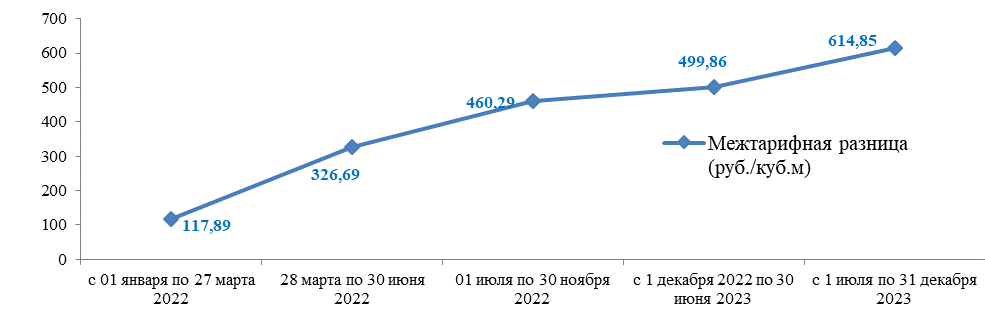 Рисунок 1 Изменение межтарифной разницы за 2022 – 2023 годыСогласно представленному с законопроектом прогнозному расчету, потребность в субсидии на возмещение недополученных доходов, возникающих в результате государственного регулирования тарифов в области обращения с твердыми коммунальными отходами на 2023 год, составила 1 439,1 млн.руб., что на 149,7 млн.руб. больше, чем предусматривается законопроектом с учетом изменений (1 439,1 – 1 289,4).Таким образом, с учетом внесенных изменений, обеспеченность средствами субсидии на возмещение недополученных доходов, возникающих в результате государственного регулирования тарифов в области обращения с твердыми коммунальными отходами, в областном законе о бюджете на 2023 год составляет 89,6 % от годовой потребности (1 289,4 / 1 439,1), чем нарушаются принципы полноты отражения расходов и достоверности бюджета, определенные статьями 32 и 37 БК РФ.В составе источников финансирования дефицита областного бюджета на 2023 год законопроектом предлагается предусмотреть привлечение кредитов кредитных организаций в сумме 898,0 млн.руб. Общая сумма планируемого привлечения указанных кредитов в 2023 году (с учетом погашения) составит 14 597,9 млн.руб.Сведения с учетом предлагаемых изменений представлены ниже:Таким образом, уровень дефицита областного бюджета на 2023 год с учетом допустимых сумм превышений соответствует требованиям п. 2 ст. 92.1 БК РФ, п. 41 ст. 9 и п. 16 ст. 10 Федерального закона от 21.11.2022 № 448-ФЗ (не более 15 процентов), но не соответствует условиям дополнительных соглашений о реструктуризации бюджетных кредитов, предоставленных Архангельской области из федерального бюджета (не более 10 процентов).В случае невыполнения указанного условия по итогам 2023 года существуют риски применения к Архангельской области со стороны Минфина России штрафных санкций в виде досрочного погашения реструктурированной задолженности в срок до 01.07.2024 в сумме не более 577,5 млн.руб.В результате предусматриваемого привлечения заемных средств в 2023 году законопроектом предусматривается корректировка верхнего предела государственного долга Архангельской области и программы заимствований (приложения №№ 14, 15 к законопроекту):По состоянию на 01.01.2024, 01.01.2025 и 01.01.2026 верхний предел предлагается увеличить на 898,0 млн.руб. за счет планируемых к привлечению кредитов кредитных организаций в 2023 году. В результате по состоянию на 01.01.2024 верхний предел долговых обязательств составит 64 844,9 млн.руб., на 01.01.2025 – 64 699,7 млн.руб., на 01.01.2026 – 69 658,9 млн.руб.Сведения о выполнении по состоянию на 01.01.2024 условий реструктуризации бюджетных кредитов, предоставленных Архангельской области из федерального бюджета представлены ниже:Таким образом, уровень общего объема государственного долга по отношению к налоговым и неналоговым доходам на 01.01.2024 составляет 74,2 %, что на 15,2 процентных пункта превышает предельный уровень, установленный соглашениями.С учетом допустимого превышения объема государственного долга на общую сумму 12 601,2 млн.руб. отношение государственных долговых обязательств к прогнозу поступления налоговых и неналоговых доходов на 01.01.2024 составит 59,8 %, что свидетельствует о невыполнении условий соглашений о реструктуризации бюджетных кредитов.В составе допустимого превышения объема государственного долга учтены:2 008,3 млн.руб. – задолженность по инфраструктурным бюджетным кредитам на 01.01.2024;1 599,4 млн.руб. – задолженность бюджетов муниципальных образований Архангельской области по бюджетным кредитам, предоставленным из областного бюджета;1 732,4 млн.руб. – средства, высвобождаемые в результате реструктуризации бюджетных кредитов и направленные на реализацию региональных проектов;4 500,0 млн.руб. – реструктурированная в 2021 году задолженность по бюджетным кредитам;2 761,1 млн.руб. – задолженность по бюджетному кредиту в целях опережающего финансового обеспечения расходных обязательств субъектов РФ, принимаемых в целях реализации мероприятий, обеспечивающих достижение целей, показателей и результатов государственных программ РФ, федеральных проектов, входящих в состав национальных проектов (программ), комплексного плана модернизации и расширения магистральной инфраструктуры.В случае фактического превышения указанного соотношения по итогам 2023 года существуют риски применения к Архангельской области со стороны Минфина России штрафных санкций в виде досрочного погашения реструктурированной задолженности в срок до 01.07.2024 в сумме не более 577,5 млн.руб.Законопроектом предлагается сократить расходы на обслуживание государственных долговых обязательств Архангельской области на сумму 179,0 млн.руб. или на 19,5 %. Предлагаемая корректировка обусловлена прекращением срока действия ряда контрактов на предоставление бюджету Архангельской области кредитных ресурсов в виде возобновляемой кредитной линии. С учетом корректировки ассигнования на указанные цели составят 738,6 млн.руб., и с начала года они сокращены на 2 066,9 млн.руб. или в 3,8 раза.По результатам экспертизы контрольно-счетная палата Архангельской области полагает необходимым при рассмотрении законопроекта учесть замечания, изложенные в настоящем заключении.наименование субсидииплановая потребность в средствах субсидий на 2023 год (согласно предостав-ленным расчетам к законопро-екту), млн.руб.средства субсидии, предусмотренные на 2023 год в соответствии
с областным законом 
от 20.12.2022 № 655-40-ОЗ в ред. от 04.07.2023, млн.руб.измене-ния, предлагаемые законо-проектом, млн.руб.предусмот-рено средств субсидии в областном бюджете 2023 года с учетом изменений, млн.руб.% возмещения потребностинеобеспеченная потреб-ность в средствах субсидий на 2023 год, млн. руб.% необеспеченной потребнос-ти в средствах субсидий на 2023 годΔГ233,0158,047,0205,088,0-28,012,0ΔЭ2 153,91 487,2280,01767,282,0-386,718,0ΔТ5 086,43 728,8305,54034,379,3-1052,120,7ΔД563,4375,690,0465,682,6-97,817,4ΔВ2 008,61 344,4322,41666,883,0-341,817,0ИТОГО10 045,37 094,01 044,98 138,981,0- 1906,419,0Постановление Агентства по тарифам и ценам Архангельской области от 20.12.2021 N 81-п/56 ред. от 28.11.2022ред. от 29.06.2023ред. от 29.06.2023Изменения период 2023 года с 1 января по 31 декабряс 1 января по 30 июня1 июля по 31 декабряИзменения для населения (руб./куб.м)371,17371,17371,170предельный тариф (руб./куб.м)871,03871,03986,02+114,99межтарифная разница (руб./куб.м) 499,86499,86614,85+114,99Показатель2023 год1. Налоговые и неналоговые доходы, млн.руб.87 377,7 2. Дефицит бюджета, млн.руб.20 764,3 3. Уровень дефицита бюджета, % (стр. 2 / стр. 1 * 100)23,8 4. Расходы за счет бюджетных кредитов на финансовое обеспечение реализации инфраструктурных проектов, млн.руб.1 806,3 5. Расходы за счет бюджетного кредита в целях опережающего финансового обеспечения расходных обязательств субъектов РФ, принимаемых в целях реализации мероприятий, обеспечивающих достижение целей, показателей и результатов государственных программ РФ, федеральных проектов, входящих в состав национальных проектов (программ), комплексного плана модернизации и расширения магистральной инфраструктуры, млн.руб.2 761,1 6. Снижение остатков средств на едином счете бюджета, млн.руб.2 426,4 7. Расходы на финансовое обеспечение мероприятий, связанных с профилактикой и устранением последствий распространения коронавирусной инфекции по состоянию на 05.09.2023 (средства областного бюджета)67,6 8. Расходы, связанные с проведением в Российской Федерации мобилизации по состоянию на 05.09.2023 (средства областного бюджета)726,1 9. Дефицит бюджета с учетом п. 2 ст. 92.1 БК РФ, млн.руб. (стр. 2 – стр. 4 – стр. 5 - стр. 6 - стр. 7 - стр. 8)12 976,8 10. Уровень дефицита бюджета с учетом п. 2 ст. 92.1 БК РФ, % (стр. 9 / стр. 1 * 100)14,9 ПоказательНа 01.01.2024Кредиты кредитных организаций22 597,9 Бюджетные кредиты42 247,0 Итого долговых обязательств64 844,9 Налоговые и неналоговые доходы87 377,7 Уровень общего объема государственных долговых обязательств по отношению к налоговым и неналоговым доходам / соответствующее условие соглашений о реструктуризации бюджетных кредитов, %74,2 / 59,0Уровень долговых обязательств в виде кредитов кредитных организаций по отношению к налоговым и неналоговым доходам / соответствующее условие соглашений о реструктуризации бюджетных кредитов, %25,9 / 50,0ПредседательА.А. Дементьев